ο Οργανισμός / Φορέας : ________________________________________________________________[πλήρης επίσημη επωνυμία Οργανισμού Αποστολής]Κωδικός Αριθμός Πιστοποίησης/Κωδικός Χάρτη Κινητικότητας Επαγγελματικής Εκπαίδευσης και Κατάρτισης (εάν ο Οργανισμός είναι κάτοχος του Χάρτη ΕΕΚ): _______________________________________________________________________________ [πλήρης επίσημη διεύθυνση]εφεξής αποκαλούμενο στην παρούσα ο «Οργανισμός», που εκπροσωπείται νόμιμα για την υπογραφή της παρούσας Σύμβασης από τον/ την:__________________________________________________________________________________________________________________________________________[ονοματεπώνυμο και θέση]αφενός, καιο/ η κ./ κα:. ___________________________________________________________Όνομα πατέρα: ____________________ Ημερομηνία γέννησης:_______________ Φύλο:_________ Υπηκοότητα: ________________________Σχολή / Τμήμα: _______________________________________Έτος σπουδών / μαθητείας : 		20__ / 20__Συνοδός / Υπεύθυνος Σπουδών / Μαθητείας : ____________________________Επίπεδο Τομέα / Ειδικότητας Επαγγελματικής Εκπαίδευσης και Κατάρτισης (εφεξής ΕΕΚ):Μαθητευόμενος		ΜεταΔευτεροβάθμια ΕΕΚ	Πρόσφατα Απόφοιτοι ΕΕΚ	Άλλο				Τομέας Σπουδών ( Δίπλωμα - Πτυχίο Οργανισμού Αποστολής) : _____________Κωδικός [ISCED-F code]: : _______________________________________________Αριθμός ολοκληρωμένων ετών σπουδών / μαθητείας ΕΕΚ: _______________________Οργανισμός / Φορέας Υποδοχής : _______________________________________Χώρα: ______________________,Δ/νση ηλεκτρονικού ταχυδρομείου στην οποία ο εκπαιδευόμενος, θα δέχεται την ειδοποίηση τόσο για τη συμπλήρωση της τελικής έκθεσης όσο και για τη διαδικτυακή αξιολόγηση της γλωσσικής ικανότητας του (αν ισχύει): ______________________________________________ ____________________________________________________________________Πλήρης διεύθυνση σπουδαστή /μαθητή/μαθητευόμενου: Οδός:____________________________________, Αριθμός:_______Δήμος: _______________________, Τ.Κ.: ______ Νομός:__________________Αριθμός Σταθερού τηλεφώνου: ____________________, Κινητού:_____________Αριθμός Τηλεομοιότυπου (FAX): _______________ Α.Φ.Μ. (προαιρετικό) : _________Δ.Ο.Υ.: ________________ Αρ Δελτίου Ταυτότητας / Διαβατηρίου: ________________Ημερομηνία έκδοσης:______________, Εκδούσα αρχή: _____________________Αριθμός Μητρώου Κοινωνικής Ασφάλισης (Α.Μ.Κ.Α): _______________________ Η επιχορήγηση συμπεριλαμβάνει [εφόσον ισχύει]:Επιπρόσθετη επιχορήγηση για άτομα με ειδικές ανάγκες - Επιχορήγηση σε Σπουδαστή / Μαθητή που μετακινείται για σπουδές και προέρχεται από ευπαθείς κοινωνικά ομάδες:Σπουδαστής / Μαθητής που προέρχεται από πολύτεκνη οικογένεια και του οποίου το οικογενειακό εισόδημα δεν ξεπερνάει τις 20.000,00 €Σπουδαστής / Μαθητής του οποίου το οικογενειακό εισόδημα δεν ξεπερνά τις 8.000,00 € Εφεξής αποκαλούμενος ο «Συμμετέχων»,ΣΥΜΦΩΝΟΥΝ, ΣΥΝΑΠΟΔΕΧΟΝΤΑΙ ΚΑΙ ΣΥΝΟΜΟΛΟΓΟΥΝ τους Ειδικούς Όρους και τα Παραρτήματα που παρατίθενται στη συνέχεια, που αποτελούν αναπόσπαστο μέρος της παρούσας Σύμβασης Επιχορήγησης,εφεξής αποκαλούμενη η «Σύμβαση»: Παράρτημα IV i:	Συμφωνία Μάθησης Erasmus+ Κινητικότητα για Μαθητεία, Πρακτική Άσκηση, Κατάρτιση [να υπογράφεται από τον Οργανισμό / Φορέα Αποστολής, τον Οργανισμό / Φορέα Υποδοχής και το Σπουδαστή / Μαθητή/Μαθητευόμενο]Παράρτημα IV ii:	Δέσμευση Ποιότητας [να υπογράφεται από τον Οργανισμό / Φορέα Αποστολής, τον Οργανισμό / Φορέα Υποδοχής και το Σπουδαστή / Μαθητή/Μαθητευόμενο]ΠαράρτημαIV iii:	Γενικοί όροιΟι διατάξεις των άρθρων των Ειδικών Όρων υπερισχύουν έναντι των διατάξεων των Παραρτημάτων.Δεν είναι υποχρεωτική η διακίνηση εγγράφων με γνήσιες υπογραφές για το Παράρτημα I αυτής της Σύμβασης: σαρωμένα αντίγραφα των υπογραφών καθώς και ηλεκτρονικές υπογραφές μπορούν να γίνουν δεκτές.ΕΙΔΙΚΟΙ ΟΡΟΙΑΡΘΡΟ 1 – ΣΚΟΠΟΣ ΤΗΣ ΣΥΜΒΑΣΗΣΟ Οργανισμός θα παρέχει υποστήριξη στο Συμμετέχοντα για την πραγματοποίηση δραστηριότητας κινητικότητας για πρακτική άσκηση στο πλαίσιο του Προγράμματος Erasmus+.Ο Συμμετέχων αποδέχεται ρητώς την αναφερόμενη στο άρθρο 3 της παρούσης επιχορήγηση ή παροχή υπηρεσιών και αναλαμβάνει την υποχρέωση να πραγματοποιήσει τη δραστηριότητα κινητικότητας για πρακτική άσκηση, σύμφωνα με τα οριζόμενα στο Παράρτημα Ι της παρούσης.Τροποποίηση της παρούσης Συμβάσεως δύναται να επέλθει μόνο ύστερα από τεκμηριωμένο αίτημα, απόφαση και αποδοχή και των δύο συμβαλλομένων μερών, τα οποία θα πρέπει να περιβληθούν τη μορφή επίσημης επιστολής ειδοποίησης ή/και μηνύματος ηλεκτρονικού ταχυδρομείου με απόδειξη.ΑΡΘΡΟ 2 – ΘΕΣΗ ΣΕ ΙΣΧΥ ΚΑΙ ΔΙΑΡΚΕΙΑ ΤΗΣ ΚΙΝΗΤΙΚΟΤΗΤΑΣ2.1. Η Σύμβαση τίθεται σε ισχύ με την υπογραφή της και από το δεύτερο μέρος της παρούσης.2.2. Η περίοδος κινητικότητας ξεκινάει στις …/…/201… το νωρίτερο και ολοκληρώνεται στις  …/…/201… το αργότερο. Ως ημερομηνία έναρξης της περιόδου κινητικότητας ορίζεται η πρώτη ημέρα κατά την οποία ο Συμμετέχων πρέπει να είναι παρών στον Οργανισμό Υποδοχής.Στην περίπτωση που ο Οργανισμός Υποδοχής προσφέρει γλωσσικά μαθήματα στους Συμμετέχοντες, που παρέχονται από Οργανισμό διαφορετικό από τον Οργανισμό Υποδοχής, θεωρώντας τα ως αναπόσπαστο μέρος της περιόδου κινητικότητας στο εξωτερικό: Ως ημερομηνία έναρξης της περιόδου κινητικότητας ορίζεται η πρώτη ημέρα παρακολούθησης του γλωσσικού μαθήματος εκτός του Οργανισμού Υποδοχής.Ως ημερομηνία λήξης της περιόδου κινητικότητας στο εξωτερικό θα ορίζεται η τελευταία ημέρα κατά την οποία ο Συμμετέχων πρέπει να είναι παρών στον Οργανισμό Υποδοχής.2.3. Ο Συμμετέχων λαμβάνει επιχορήγηση από κονδύλια της Ε.Ε. για ………….. μήνες και ………….. ημέρες. Εάν ο Συμμετέχων λαμβάνει επιχορήγηση από κονδύλια της Ε.Ε.: αυτός ο αριθμός μηνών και πρόσθετων ημερών πρέπει να είναι ίσος με τη διάρκεια της περιόδου κινητικότητας.2.4. Θα προσκομίζεται βεβαίωση, υπογεγραμμένη από τον Οργανισμό Αποστολής, τον Οργανισμό Υποδοχής και τον Συμμετέχοντα που θα πιστοποιεί τις πραγματικές ημερομηνίες έναρξης, λήξης και διάρκειας της περιόδου κινητικότητας. Η βεβαίωση αυτή θα υπογράφεται από τα ως άνω μέρη με την ολοκλήρωση της περιόδου κινητικότητας.ΑΡΘΡΟ 3 – ΕΠΙΧΟΡΗΓΗΣΗ3.1	Η επιχορήγηση για την περίοδο κινητικότητας ανέρχεται σε [………] Ευρώ και αντιστοιχεί σε [………..] Ευρώ ανά τριάντα (30) ημέρες για κινητικότητες μεγάλης διάρκειας (long-term) ή [………] Ευρώ ανά μία (1) ημέρα για κινητικότητες μικρής διάρκειας (short-term).3.2	Επιλέξτε μία από τις 3 επιλογές που ακολουθούν:Επιλογή 1Ο Συμμετέχων θα λάβει το σύνολο της επιχορήγησης σε όρους μοναδιαίου κόστους, ύψους …………….ευρώ:για τη δαπάνη ταξιδίου για τη δαπάνη ατομικής υποστήριξης για τη δαπάνη της γλωσσικής υποστήριξης Επιλογή 2Ο Οργανισμός Αποστολής θα αναλάβει να παρέχει και να διαχειριστεί την επιχορήγηση: για τη δαπάνη ταξιδίου για τη δαπάνη ατομικής υποστήριξης για τη δαπάνη της γλωσσικής υποστήριξης Σε αυτή την περίπτωση ο Οργανισμός Αποστολής θα διασφαλίσει ότι η παροχή του ταξιδίου, της διαβίωσης και της γλωσσικής υποστήριξης θα ικανοποιεί τις απαιτούμενες προδιαγραφές ασφάλειας και ποιότητας.Επιλογή 3Ο Συμμετέχων θα λάβει μέρος της επιχορήγησης, ύψους …………ευρώ, από το σύνολο επιχορήγησης ύψους ………….ευρώ, για:για τη δαπάνη ταξιδίου για τη δαπάνη ατομικής υποστήριξης για τη δαπάνη της γλωσσικής υποστήριξης Το εναπομείναν ποσό επιχορήγησης τελεί υπό την οικονομική διαχείριση του Οργανισμού Αποστολής ως εξής:…………….ευρώ, για τις δαπάνες ταξιδίου και ατομικής υποστήριξης……………..ευρώ, για τη δαπάνη γλωσσικής υποστήριξηςΣε αυτή την περίπτωση ο Οργανισμός Αποστολής θα διασφαλίσει ότι η παροχή του ταξιδίου, της διαβίωσης και της γλωσσικής υποστήριξης θα ικανοποιεί τις απαιτούμενες προδιαγραφές ασφάλειας και ποιότητας.3.3	Στη περίπτωση που ο Συμμετέχων είναι άτομο με ειδικές ανάγκες και έχει αιτηθεί επιπρόσθετης επιχορήγησης προκειμένου να καλύψει πρόσθετες δαπάνες κινητικότητας που θα προκύψουν από τη μετακίνησή του στο εξωτερικό, όπως περιγράφονται στην ειδική αίτηση του Συμμετέχοντα και στην αναλυτική οικονομική εκτίμηση και δεν καλύπτονται από την επιχορήγηση που λαμβάνει βάσει της Σύμβασης ή από άλλες εθνικές πηγές, θα λάβει πρόσθετη ειδική επιχορήγηση ύψους [……….] Ευρώ κατ’ ανώτατο όριο, ποσό που προορίζεται να καλύψει τμήμα των δαπανών που περιγράφονται στην ειδική αίτηση που κατέθεσε για το σκοπό αυτό ο Συμμετέχων και ειδικότερα στο παράρτημα της αίτησης (αναλυτική οικονομική εκτίμηση των επιπρόσθετων αναγκών). Η απόδοση των επιπρόσθετων δαπανών του Συμμετέχοντα με ειδικές ανάγκες, όπου απαιτείται θα πραγματοποιείται βάσει των πρωτότυπων παραστατικών που θα προσκομίζει ο Συμμετέχων.3.4	Η επιχορήγηση δεν μπορεί να χρησιμοποιηθεί για να καλύψει παρόμοια κόστη που ήδη χρηματοδοτούνται από έτερα κονδύλια της Ε.Ε.3.5	Κατά παρέκκλιση του Άρθρου 3.4, η επιχορήγηση είναι συμβατή με οποιαδήποτε άλλη πηγή χρηματοδότησης, συμπεριλαμβανομένων των αποδοχών που ο Συμμετέχων ενδεχομένως να λαμβάνει όταν εργάζεται εκτός της πρακτικής άσκησής του με την προϋπόθεση ότι πραγματοποιεί τις δραστηριότητες που προβλέπονται στο Παράρτημα Ι της παρούσης.3.6	Στην περίπτωση που ο Συμμετέχων δεν ανταποκριθεί στους όρους της Σύμβασης, μέρος ή το σύνολο της επιχορήγησης θα επιστραφεί, σύμφωνα με τους Κανόνες του Προγράμματος και την εθνική νομοθεσία. Εάν ο Συμμετέχων λύσει την παρούσα σύμβαση πριν από τη λήξη, αυτός/αυτή θα πρέπει να επιστρέψει το καταβληθέν ποσό της επιχορήγησης, εκτός εάν έχει συμφωνηθεί διαφορετικά με τον Οργανισμό Αποστολής. Εν τούτοις, η επιστροφή της επιχορήγησης δεν θα ζητηθεί στην περίπτωση που ο Συμμετέχων δεν κατορθώσει να ολοκληρώσει τις προγραμματισμένες δραστηριότητες κινητικότητας, όπως περιγράφονται στο Παράρτημα Ι, για λόγους ανωτέρας βίας, αυτός/αυτή δικαιούται την επιχορήγηση που αντιστοιχεί με την πραγματική διάρκεια της περιόδου κινητικότητας, όπως ορίζεται στο Άρθρο 2.2. Πρόσθετα αχρεωστήτως καταβληθέντα ποσά ή υπόλοιπα πρέπει να επιστραφούν, εκτός εάν έχει συμφωνηθεί διαφορετικά με τον Οργανισμό Αποστολής. Τέτοιου είδους περιπτώσεις πρέπει να αναφέρονται από τον Οργανισμό / Φορέα Αποστολής και να τελούν υπό την αποδοχή ή απόρριψη από την Εθνική Μονάδα Συντονισμού.ΑΡΘΡΟ 4 – ΔΙΑΔΙΚΑΣΙΕΣ ΠΛΗΡΩΜΗΣ4.1.	Εντός 30 ημερολογιακών ημερών από την υπογραφή της παρούσας Σύμβασης και από τα δύο συμβαλλόμενα μέρη, και όχι αργότερα από την ημερομηνία έναρξης της περιόδου κινητικότητας, θα καταβληθεί προχρηματοδότηση στον Συμμετέχοντα ύψους […………] Ευρώ, η οποία αντιπροσωπεύει το 80-100% του ποσού που ορίζεται στο άρθρο 3.1, εφόσον ο Οργανισμός έχει ήδη χρηματοδοτηθεί από την Εθνική Μονάδα Συντονισμού για την κινητικότητα εκπαιδευομένων.Σε περίπτωση που ο Συμμετέχων δεν προσκόμισε τα απαραίτητα δικαιολογητικά-έγγραφα για τη μετακίνησή του εγκαίρως, σύμφωνα με το χρονοδιάγραμμα του Οργανισμού Αποστολής, κατ’ εξαίρεση μόνο, μπορεί να γίνει αποδεκτή η καθυστέρηση στην πληρωμή της προχρηματοδότησης.4.2	Η υποβολή της Τελικής Έκθεσης του Συμμετέχοντα (EU online survey) μετά το τέλος της περιόδου κινητικότητας θα θεωρείται ότι συνιστά αίτημα του συμμετέχοντα για καταβολή του υπολειπόμενου ποσού της επιχορήγησης, εφόσον η προχρηματοδότηση του Άρθρου 4.1. είναι λιγότερη του 100% της επιχορήγησης.Ο Οργανισμός θα έχει στη διάθεσή του 45 ημερολογιακές ημέρες για την καταβολή του υπολειπόμενου ποσού επιχορήγησης ή για την έκδοση εντάλματος είσπραξης, σε περίπτωση που απαιτείται επιστροφή καταβεβλημένου ποσού.ΑΡΘΡΟ 5 – ΑΣΦΑΛΙΣΗ 5.1	ΓενικάΟ Συμμετέχων πρέπει να διαθέτει επαρκή ασφαλιστική κάλυψη.Οι δαπάνες ασφάλισης πρέπει να καλύπτονται από τους ίδιους τους συμμετέχοντες από την επιχορήγηση που λαμβάνουν για τη πραγματοποίηση της δραστηριότητας κινητικότητας, εάν δεν καλύπτονται με άλλον τρόπο.Ο Οργανισμός πρέπει σε κάθε περίπτωση να διασφαλίσει ότι ο Συμμετέχων έχει ασφαλιστική κάλυψη υγείας, γενικής αστικής ευθύνης υπέρ τρίτων και προσωπικού ατυχήματος ανάλογα με το τύπο της κινητικότητας. Οι Συμμετέχοντες πρέπει να ενημερώνονται εκ των προτέρων για την κατάσταση που επικρατεί στη χώρα υποδοχής όσον αφορά την ασφάλιση υγείας, γενικής αστικής ευθύνης υπέρ τρίτων και προσωπικού ατυχήματος.5.2	Ασφάλεια ΥγείαςΟ Συμμετέχων οφείλει να είναι εφοδιασμένος με την Ευρωπαϊκή Κάρτα Ασφάλισης Ασθενείας (Ε.Κ.Κ.Α.). Στις περιπτώσεις που η Ε.Κ.Α.Α. δεν έχει ισχύ (όπως για παράδειγμα στις χώρες εκτός Ευρωπαϊκής Ένωσης), τότε πρέπει να συνομολογηθεί ιδιωτική ασφάλιση υγείας, η οποία καλύπτεται από τον Συμμετέχοντα. Συνιστάται η σύναψη πρόσθετης ιδιωτικής ασφάλειας για τις περιπτώσεις δαπανών που δεν καλύπτονται από την Ε.Κ.Α.Α όπως στις περιπτώσεις επείγουσας ιατρικής περίθαλψης ή επαναπατρισμού.Αριθμός Ε.Κ.Α.Α.:______________________________________________ ή/καιΑριθμός Ασφαλιστηρίου Συμβολαίου:________________________________Ασφαλιστική Εταιρεία:_____________________________________________5.3 Ασφάλεια γενικής αστικής ευθύνης υπέρ τρίτωνΟ Συμμετέχων οφείλει να είναι εφοδιασμένος με ασφάλεια γενικής αστικής ευθύνης υπέρ τρίτων για σωματικές βλάβες ή/και υλικές ζημίες που θα προξενηθούν από αυτόν από αμέλειά του ως φυσικό πρόσωπο τουλάχιστον στο πλαίσιο των συνηθισμένων του δραστηριοτήτων στην εργασία του κατά τη διάρκεια της παραμονής του για πρακτική άσκηση σε χώρα επιλέξιμη στο πλαίσιο του Προγράμματος Erasmus+.Η ασφάλεια γενικής αστικής ευθύνης υπέρ τρίτων δύναται να παρέχεται από την Επιχείρηση/ Οργανισμό Υποδοχής. Σε αντίθετη περίπτωση ο Συμμετέχων καλύπτεται με ιδιωτική ασφάλιση εξ ιδίων πόρων.Ο Συμμετέχων καλύπτεται για ασφάλεια αστικής ευθύνης από τον Οργανισμός Αποστολής: Αριθμός Ασφαλιστηρίου Συμβολαίου:________________________________Ασφαλιστική Εταιρεία:____________________________________________5.4  Ασφάλεια προσωπικού ατυχήματοςΑσφάλεια για προσωπικά ατυχήματα που απορρέουν από τα καθήκοντα του Συμμετέχοντα (ατυχήματα που προκαλούνται στο συμμετέχοντα στο χώρο εργασίας).Ο Οργανισμός Αποστολής εξασφαλίζει την ασφάλιση προσωπικού ατυχήματος και την ασφαλιστική κάλυψη του Συμμετέχοντα για σωματικές βλάβες ή/και υλικές ζημίες που προκαλούνται σε αυτόν ως φυσικό πρόσωπο στο πλαίσιο των συνηθισμένων του δραστηριοτήτων στον εργασιακό χώρο, κατά τη διάρκεια της παραμονής του για πρακτική άσκηση σε χώρα επιλέξιμη στο πλαίσιο του Προγράμματος Erasmus+.Ο Συμμετέχων καλύπτεται για ασφάλεια προσωπικού ατυχήματος από τον Οργανισμό Αποστολής.Αριθμός Ασφαλιστηρίου Συμβολαίου:_________________________________-________Ασφαλιστική Εταιρεία: ______________________________________________________ΑΡΘΡΟ 6 – ΔΙΑΔΙΚΤΥΑΚΗ ΓΛΩΣΣΙΚΗ ΥΠΟΣΤΗΡΙΞΗ [Οnline Linguistic Support (OLS) tool]6.1	Ο Συμμετέχων υποχρεούται να πραγματοποιήσει διαδικτυακή αξιολόγηση της  γλωσσικής  ικανότητας πριν και μετά το πέρας της περιόδου κινητικότητας, εάν η κύρια γλώσσα διδασκαλίας ή εργασίας είναι τα Αγγλικά, Γαλλικά, Γερμανικά, Ιταλικά, Ισπανικά ή Ολλανδικά ή όποτε συμφωνηθεί με τον Οργανισμό Αποστολής (εξαιρούνται όσοι έχουν ως μητρική γλώσσα μια από τις γλώσσες που διατίθενται από το διαδικτυακό εργαλείο). Ο Συμμετέχων θα ενημερώνει άμεσα το Ίδρυμα σε περίπτωση που αδυνατεί να πραγματοποιήσει τη διαδικτυακή αξιολόγηση.6.2	Ο Συμμετέχων θα παρακολουθεί το διαδικτυακό γλωσσικό μάθημα OLS, ξεκινώντας από τη στιγμή που αποκτά πρόσβαση στο εργαλείο αξιοποιώντας με τον καλύτερο δυνατό τρόπο τη δυνατότητα που παρέχεται από αυτή την υπηρεσία. Ο Συμμετέχων θα πρέπει να ενημερώσει άμεσα τον Οργανισμό/Φορέα σε περίπτωση που αδυνατεί να παρακολουθήσει το διαδικτυακό μάθημα.6.3	 Η πληρωμή της τελικής δόσης της επιχορήγησης εξαρτάται από την υποβολή της υποχρεωτικής διαδικτυακής OLS αξιολόγησης στο τέλος της περιόδου κινητικότητας.ΑΡΘΡΟ 7 – ΤΕΛΙΚΗ ΕΚΘΕΣΗ ΣΥΜΜΕΤΕΧΟΝΤΑ- EU SURVEY7.1	Ο Συμμετέχων συμπληρώνει και υποβάλει Τελική Έκθεση (EU Survey) διαδικτυακά μετά το τέλος της περιόδου κινητικότητας και σε διάστημα 30 ημερολογιακών ημερών από τη στιγμή που θα λάβει αίτημα για τη συμπλήρωση της Τελικής Έκθεσης. Σε περίπτωση μη συμπλήρωσης και υποβολής της Τελικής Έκθεσης (EU survey), o Οργανισμός μπορεί να ζητήσει από τους Συμμετέχοντες να επιστρέψουν μέρος ή ολόκληρο το ποσό της επιχορήγησης από την Ε.Ε.7.2	Μια επιπρόσθετη διαδικτυακή έκθεση/ερωτηματολόγιο μπορεί να αποσταλεί στον Συμμετέχοντα δίνοντας του τη δυνατότητα να αναφέρει προβλήματα σχετικά με ζητήματα αναγνώρισης.ΑΡΘΡΟ 8 – ΙΣΧΥΟΥΣΑ ΝΟΜΟΘΕΣΙΑ ΚΑΙ ΑΡΜΟΔΙΕΣ ΔΙΚΑΣΤΙΚΕΣ ΑΡΧΕΣ8.1 	Η επιχορήγηση διέπεται από το Ελληνικό Δίκαιο.8.2	Το αρμόδιο δικαστήριο που θα οριστεί σύμφωνα με την ισχύουσα εθνική νομοθεσία, θα έχει αποκλειστική αρμοδιότητα να αποφαίνεται επί οποιασδήποτε διαφοράς μεταξύ του Οργανισμού και του Συμμετέχοντα, αναφορικά με την ερμηνεία, εφαρμογή ή εγκυρότητα αυτής της Σύμβασης, εφόσον η διαφορά δεν μπορεί να επιλυθεί με φιλικό διακανονισμό.ΥΠΟΓΡΑΦΕΣΓια το Συμμετέχοντα					Για τον Οργανισμό Αποστολής[υπογραφή]						[υπογραφή][Όνομα / Επώνυμο]					[Όνομα / Επώνυμο / Ιδιότητα][τόπος], [ημερομηνία]				[τόπος], [ημερομηνία]ΠΑΡΑΡΤΗΜΑ IV iΣυμφωνία Μάθησης Erasmus+ για Κινητικότητα για Μαθητεία, Πρακτική Άσκηση, ΚατάρτισηΠαράρτημα IV ii:Δέσμευση Ποιότητας για Κινητικότητα για Μαθητεία, Πρακτική Άσκηση, ΚατάρτισηΠΑΡΑΡΤΗΜΑ IV iiiΓΕΝΙΚΟΙ ΟΡΟΙΑΡΘΡΟ 1 - ΕΥΘΥΝΗΤο εκάστοτε συμβαλλόμενο μέρος θα απαλλάσσει το άλλο συμβαλλόμενο μέρος της αστικής ευθύνης για ζημίες που υπέστη το ίδιο το συμβαλλόμενο μέρος ή το προσωπικό του από την εκτέλεση της παρούσας Σύμβασης, υπό την προϋπόθεση ότι οι εν λόγω ζημίες δεν οφείλονται σε σοβαρή ή ηθελημένη παράβαση του άλλου συμβαλλόμενου μέρους ή του προσωπικού του.Το Υπουργείο Πολιτισμού, Παιδείας και Θρησκευμάτων, η Εθνική Μονάδα Συντονισμού της Ελλάδας (ΙΚΥ), η Ευρωπαϊκή Επιτροπή ή το προσωπικό τους δεν θα καθίστανται υπεύθυνοι, εάν στο πλαίσιο της Σύμβασης εγερθούν αιτήματα σχετικά με ζημίες που προκλήθηκαν κατά τη διάρκεια της πραγματοποίησης της τοποθέτησης φοιτητών σε επιχειρήσεις για πρακτική άσκηση. Κατά συνέπεια, η Εθνική Μονάδα Συντονισμού της Ελλάδας ή η Ευρωπαϊκή Επιτροπή δεν θα επεξεργάζονται τυχόν αιτήματα για αποζημίωση με επιστροφή ποσού που τούτα περιλαμβάνουν.ΑΡΘΡΟ 2 – ΚΑΤΑΓΓΕΛΙΑ ΣΥΜΒΑΣΗΣΣε περίπτωση που ο Συμμετέχων δεν εκτελέσει ουδεμία εκ των υποχρεώσεών του που απορρέουν από τη Σύμβαση, ανεξάρτητα από τις συνέπειες που προβλέπει η σχετική νομοθεσία εν ισχύ, το Ίδρυμα έχει το νομικό δικαίωμα να καταγγείλει τη Σύμβαση χωρίς περαιτέρω νομικές διατυπώσεις εάν, εντός διαστήματος ενός μηνός από την ειδοποίηση του Συμμετέχοντα με συστημένη επιστολή, ο Συμμετέχων δεν προβεί σε καμία ενέργεια.Σε περίπτωση καταγγελίας της Σύμβασης από πλευράς του Συμμετέχοντα πριν την προβλεπόμενη συμβατική ημερομηνίας ή μη συμμόρφωσης του Συμμετέχοντα προς τους όρους της Σύμβασης, ο Συμμετέχων υποχρεούται στην επιστροφή του ποσού της υποτροφίας που του έχει ήδη καταβληθεί.Σε περίπτωση καταγγελίας της Σύμβασης από πλευράς του Συμμετέχοντα λόγω «ανωτέρας βίας», δηλ. λόγω απρόβλεπτης έκτακτης κατάστασης ή συμβάντος πέραν του ελέγχου του Συμμετέχοντα, το οποίο δεν μπορεί να αποδοθεί σε λάθος ή αμέλεια του Συμμετέχοντα, ο Συμμετέχων έχει το δικαίωμα να λάβει το ποσό της υποτροφίας που αντιστοιχεί στον πραγματικό χρόνο της κινητικότητας για πρακτική άσκηση /σπουδές, ως ορίζεται στο Άρθρο 2.2. Τα υπολειπόμενα ποσά θα επιστρέφονται, εκτός και εάν έχει συμφωνηθεί διαφορετικά με το Ίδρυμα / Οργανισμό Αποστολής.ΑΡΘΡΟ 3 – ΠΡΟΣΤΑΣΙΑ ΔΕΔΟΜΕΝΩΝΤα δεδομένα προσωπικού χαρακτήρα που περιλαμβάνονται στη Σύμβαση θα τυγχάνουν επεξεργασίας σύμφωνα με τον Κανονισμό (ΕΚ) αριθ. 45/2001 του Ευρωπαϊκού Κοινοβουλίου και του Συμβουλίου και την εθνική νομοθεσία σχετικά με την προστασία των φυσικών προσώπων έναντι της επεξεργασίας δεδομένων προσωπικού χαρακτήρα από τα όργανα και τους οργανισμούς της Κοινότητας και σχετικά με την ελεύθερη κυκλοφορία των δεδομένων αυτών. Τέτοιου είδους δεδομένα θα επεξεργάζονται μόνο σε σχέση με την εφαρμογή και την παρακολούθηση της Σύμβασης από το Ίδρυμα αποστολής, την Εθνική Μονάδα Συντονισμού και την Ευρωπαϊκή Επιτροπή, με επιφύλαξη της δυνατότητας διαβίβασης δεδομένων σε φορείς υπεύθυνους για την επιθεώρηση και την πραγματοποίηση ελέγχων σύμφωνα με την κοινοτική νομοθεσία (Ελεγκτικό Συνέδριο ή Ευρωπαϊκή Υπηρεσία Καταπολέμησης της Απάτης (OLAF)).Ο Συμμετέχων, κατόπιν γραπτού αιτήματος και της σχετικής αδείας, έχει δικαίωμα πρόσβασης στα δικά του δεδομένα προσωπικού χαρακτήρα, προκειμένου να διορθώσει πληροφορίες που είναι ανακριβείς ή πλήρεις. Ερωτήσεις σχετικά με την επεξεργασία των δεδομένων προσωπικού χαρακτήρα μπορεί να απευθύνει ο Συμμετέχων προς το Ίδρυμα Αποστολής ή/και την Εθνική Μονάδα Συντονισμού. Ο Συμμετέχων μπορεί να υποβάλλει καταγγελία σχετικά με την επεξεργασία των προσωπικών του δεδομένων στην Εθνική Αρχή Προστασίας Δεδομένων Προσωπικού Χαρακτήρα όσον αφορά τη χρήση των εν λόγω δεδομένων από το Ίδρυμα αποστολής, την Εθνική Μονάδα Συντονισμού ή στον Ευρωπαίο Επόπτη Προστασίας Δεδομένων όσον αφορά τη χρήση των εν λόγω δεδομένων από την Ευρωπαϊκή Επιτροπή.ΑΡΘΡΟ 4 – ΕΛΕΓΧΟΙ ΚΑΙ ΕΠΙΘΕΩΡΗΣΕΙΣΤα συμβαλλόμενα μέρη αναλαμβάνουν την υποχρέωση να παρέχουν λεπτομερείς πληροφορίες που μπορεί να ζητήσει η Ευρωπαϊκή Επιτροπή, το Υπουργείο Παιδείας, Έρευνας και Θρησκευμάτων, η Εθνική Μονάδα Συντονισμού της Ελλάδας ή οποιοσδήποτε άλλος ανεξάρτητος φορέας, τον οποίο έχει εξουσιοδοτήσει η Ευρωπαϊκή Επιτροπή ή το Υπουργείο Παιδείας, Έρευνας και Θρησκευμάτων ή η Εθνική Μονάδα Συντονισμού της Ελλάδας (Ι.Κ.Υ.), προκειμένου να ελέγξει εάν η περίοδος κινητικότητας και οι διατάξεις της Σύμβασης εφαρμόζονται σωστά.ΕΛΛΗΝΙΚΗ ΔΗΜΟΚΡΑΤΙΑΥΠΟΥΡΓΕΙΟ ΠΑΙΔΕΙΑΣ, ΕΡΕΥΝΑΣ ΚΑΙ ΘΡΗΣΚΕΥΜΑΤΩΝ------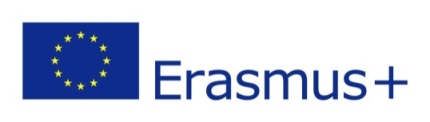 ΙΔΡΥΜΑ ΚΡΑΤΙΚΩΝ ΥΠΟΤΡΟΦΙΩΝ(ΙΚΥ)ΔΙΕΥΘΥΝΣΗ ΕΙΔΙΚΩΝ ΠΡΟΓΡΑΜΜΑΤΩΝ ΔΙΕΘΝΩΝ ΥΠΟΤΡΟΦΙΩΝΤΜΗΜΑ ΠΡΟΓΡΑΜΜΑΤΩΝ ΕΥΡΩΠΑΪΚΗΣ ΕΝΩΣΗΣ------Σύμβαση Επιχορήγησης Erasmus+ KA1 για Μαθητεία, Πρακτική Άσκηση, Κατάρτιση Τομέας Επαγγελματικής Εκπαίδευσης και Κατάρτισης Σύμβαση Επιχορήγησης Erasmus+ KA1 για Μαθητεία, Πρακτική Άσκηση, Κατάρτιση Τομέας Επαγγελματικής Εκπαίδευσης και Κατάρτισης ΑΡΙΘΜΟΣ ΣΥΜΒΑΣΗΣ:…………(να αναφέρεται σε κάθε σχετική αλληλογραφία)Αριθ. Τραπεζικού Λογαριασμού που πρέπει να καταβληθεί η επιχορήγηση: Κωδικός IBAN:Κάτοχος του Τραπεζικού Λογαριασμού:Επωνυμία Τράπεζας: Clearing/BIC/SWIFT number: